                Gobierno Municipal El Salto 2018-2021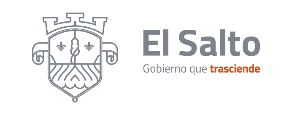 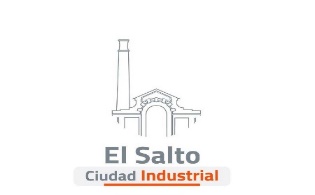 Resumen de informe Octubre 2020DIRECCIÓN DE PROTECCIÓN CIVIL Y BOMBEROS DIRECCIÓN DE PROTECCIÓN CIVIL Y BOMBEROS ACTIVIDADRESULTADOS SERVICIOS ATENDIDOS175Incendios34 pastizal 2 incendio en casa habitación 6 incendio de vehículo1 incendio de comercio 3 quema urbana7 otros incendios Choques vehiculares6Fugas y olores de gas LP y derrame de químicos 20Inundaciones y encharcamientos2Captura, rescate y traslado de animales 9Enjambres de abejas69Árboles y cables caídos4Falsas alarmas 2Otros servicios1Reuniones por Videoconferencia “Protocolo para la atención a personas con discapacidad en situación de emergencia”.Planeación de estaciones meteorológicasMesa de trabajo del mapa único de inundacionesVisitas de Inspección a giro46Solicitudes de Inspección 19Dictámenes otorgados  60Actas de infracción levantadas4Apercibimientos de zonas de riesgo 7Constancias de hechos 2